Q1:- Define or explain the concept of corporate governance then count its components and talk about one of the components in detail.															“15 Marks”Q2:- Answer the following. 								“15 Marks”Mention corporate governance standards in detail.Just count five principles of corporate governanceQ3:- The board of directors depends on two methods for achieving the long-term objectives. The first is its effect on the organization's strategy for making a sustainable competitive advantage containing all aspects of the organization. The second is selecting and employing senior executive managers. To achieve such goals, the board needs the some powers and principles. Talk about eight of them.								 “15 Marks”Q4:- Talk about needed mechanisms for implementing corporate governance in details. “15 Marks”Name:                                                                                          Group:Q1: Write 5 needs of corporate governance in detail.Q2: Mention Corporate Governance StandardsQ3: Mention mechanisms to implement principles of corporate governance in practiceQ4: Define agency theory then mention 3 of its assumptions.Name:                                                                                          Group:Q1: Write 5 importance of corporate governance in detail.Q2: Mention 5 objectives of corporate governance in detail.Q3: Mention 5 functions of Board of directors.Q4: Define agency theory then mention its problems.Name:                                                                                          Group:Q1: Define the concept of corporate governance then write corporate governance standards in detail.Q2: Write Corporate Governance principles, then talk about one of them in detail.Q3: Mention 10 requirements for implementing corporate governance.Q1: Define the concept of corporate governance then write the functions of board of directors.10 MarksQ2: Write corporate governance standards in details.10 MarksQ3: A: Mention the mechanisms to implement principles of corporate governance in practice.       B: Draw analysing the governance phenomenon by using agency theory graph.15 MarksQ4: Define theory of agency then write its assumptions.15 MarksQ5: Identify whether the following statements are true or false with writing the wrong word/s or expression/s.10 MarksThe issue of governance began with dating back to the East India Co., the Hudson’s Bay Co., the Levant Co. and other major chartered companies during the 14th and 15th centuries.Shareholders may not spread over the country and the world and majority of them might be unorganized and having an indifferent attitude towards corporate affairs.Legal framework: - It is the framework that includes the regulatory governmental institutions regulating the work of companies, such as the Capital Market Authority, the State’s Financial Supervision, and central banks.Corporate governance has 8 principles.The political environment is the set of taxes, rules, and laws or regulations that businesses must adhere to.Q1: Define the concept of corporate governance then write 10 of governance implementation requirements.15 MarksQ2: A: Write 5 points of why there is a need for corporate governance.       B: Mention agency theory problems in detail.15 MarksQ3: Define theory of agency then write its assumptions.15 MarksQ5: The following statements are all false. Write the wrong word/s or expression/s then write the correct word/s or expression/s.15 MarksThe talk about governance emerged clearly at the beginning of 1999, after accumulating the results of studies on the development of many giant companies and institutions.The need for corporate governance is imperative “important” for reviving owners’ confidence in the corporate sector towards the economic development of society. The corporate governance management includes the formation of the board of directors, audit committees, wise management, and reward committees.Management is the system by which all the work of the organization is directed and monitored at the highest level in order to achieve its objectives and meet the necessary standards of responsibility, integrity and transparency.The political environment is the set of taxes, rules, and laws or regulations that businesses must adhere to.Salahaddin UniversityCollege of Administration& Economic Finance and Banking Department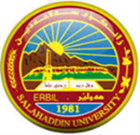 Subject: Corporate GovernanceStage: 3rdTime: 2 hoursDate:   /  /2022Final Exam 2021– 2022 Final Exam 2021– 2022 Final Exam 2021– 2022 Dr. Ameer S. MuhammedHead of DepartmentSangar Sarbast Al-HaweziExaminerSalahaddin University/Erbil College of Administration & Economic Department of Banking and FinanceExam Group: A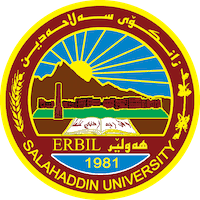 Midterm Exam - Second Semester2021 – 2022Class: 2nd Subject: Corporate GovernanceDate:   10.04.2022 Time: 1:15 HoursSangar Al-HaweziLecturer and Examiner‌‌Dr. Ameer S. MuhammedHead of Department Salahaddin University/Erbil College of Administration & Economic Department of Banking and FinanceExam Group: BMidterm Exam - Second Semester2021 – 2022Class: 2nd Subject: Corporate GovernanceDate:   10.04.2022 Time: 1:15 HoursSangar Al-HaweziLecturer and Examiner‌‌Dr. Ameer S. MuhammedHead of Department Salahaddin University/Erbil College of Administration & Economic Department of Banking and FinanceMidterm Exam - Second Semester2021 – 2022Class: 2nd Subject: Corporate GovernanceDate:   10.04.2022 Time: 1:15 HoursSangar Al-HaweziLecturer and Examiner‌‌Dr. Ameer S. MuhammedHead of Department Higher Edu. and Sci. Research Ministry Salahaddin UniversityCollege of Administration & Economic Financial and Banking DepartmentSubject: Corporate GovernanceStage: 3rdTime: 2 HoursDate: 2/5/2023Final Exam - Second Semester2022– 2023 Final Exam - Second Semester2022– 2023 Final Exam - Second Semester2022– 2023 Dr. Ameer S. MuhammedHead of DepartmentL. Sangar S. AlhaweziExaminerHigher Edu. and Sci. Research Ministry Salahaddin UniversityCollege of Administration & Economic Financial and Banking DepartmentSubject: Corporate GovernanceStage: 3rdTime: 2 HoursDate: 30/5/2023Final Exam - Second Semester2022– 2023Final Exam - Second Semester2022– 2023Final Exam - Second Semester2022– 2023Dr. Ameer S. MuhammedHead of DepartmentL. Sangar S. AlhaweziExaminer